Биметаллический конденсатоотводчик с ручной регулировкой КБМ16Р.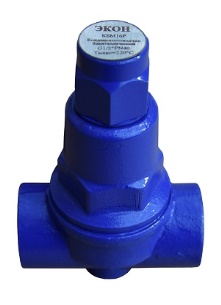 ТЕХНИЧЕСКИЕ ПАРАМЕТРЫЭЛЕМЕНТЫ КОНСТРУКЦИИГАБАРИТНЫЕ РАЗМЕРЫПРОПУСКНАЯ СПОСОБНОСТЬDNG ½”…2”, DN15…50PN16 барТ макс+ 220°СПрисоединениеРезьбовое, фланцевоеМатериал корпусаСталь А105Материал внутренних элементовНержавеющая стальМатериал уплотненийГрафитМинимальная температура окружающей среды- 40°СДиапазон настройки температуры конденсатаот 80°С до 180°С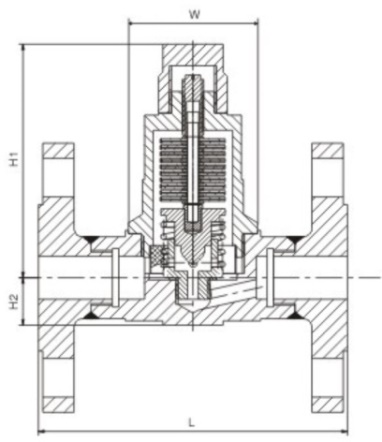 КорпусЗолотникСедлоСетка фильтраБиметаллические пластиныШтокКрышкаПрокладка крышкиКолпак регулирующего винтаРезьбовое присоединениеРезьбовое присоединениеРезьбовое присоединениеРезьбовое присоединениеРезьбовое присоединениеФланцевое присоединениеФланцевое присоединениеФланцевое присоединениеФланцевое присоединениеФланцевое присоединениеGLH1H2WDNLH1H2W½”-¾”95100228515-2015010022851”9510039852516010022851¼”-1½”15015039-3221014039-2”16016039-40-5023014039-DN/ΔP(бар)0,10,20,30,50,712346101615-2555759012016017528032535038045050032-50951502602903203504305006007309001000